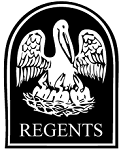 STATEWIDE ARTICULATION AND TRANSFER COUNCILand GENERAL EDUCATION COMMITTEECommissioner’s Conference Room ● Claiborne Bldg, 6th Fl ● Baton Rouge, LAThursday, 7 June 2018 ● 10:30 am– Minutes – Approval of Minutes. The SATC/GE Committees unanimously voted to approve the minutes of the 5 February 2018 meeting.Louisiana Transfer Degree.  Karen Denby provided a history of the SATC, GenEd Committee, and Louisiana Transfer Degree efforts by walking through Chapter 25-A Articulation & Transfer Legislation (ACT 356 or 2009, as amended through 2017). She explained the work of the Faculty to develop guidelines and recommendations to create the LT degree and its promises and assurances. Kevin Cope, who had chaired the GenEd Committee through that time, explained the reasoning behind some of the LT requirements (e.g., the Natural Science sequence, and at least one Literature course among the humanities) to make it a guaranteed statewide transferrable degree. Karen pointed out the Advisors’ Guide that was created to help students or advisors understand the program and how to design or personalize the degree plan, and then she introduced the eight statewide templates – five general subject areas, and three major-specific guides. Matt Lee asked how one would go about making new templates, and Karen summarized the process followed by the SATC and sub-committees to draft and finalize the LT paths. She described how both colleges and universities can promote the LT and provide assistance to prospective students, mentioning that Southeastern has always posted SLU-targeted LT templates, and Delgado has converted most of its transfer associate degrees to the LT, focusing on the AAS for new degree development. Eamon Halpin asked if the General Education requirements, particularly in the Natural Sciences, would be relaxed by the Regents in the near future, and Kevin reiterated that it was important that the degree not devolve into a random collection of courses, so he hoped that those standards would remain. Karen said that the BoR GenEd Policy (2.16) could be revised for other applications, but that a revision would begin with a survey of Chief Academic Officers who would seek faculty input, and then it would become a question for the Board to decide.Other Business. Matt asked about the new Commissioner. Karen replied that BoR staff are looking forward to her coming and expecting that she will want to change focus or approach in some areas, so that at this time staff are trying to keep questions or issues open, when possible, until she has an opportunity for inupt. Dr. Reed will begin working, officially, as Commissioner on 2 July.Chair Lee asked for any more questions or discussion. As there were none, he thanked members for their participation and said that the group would meet again in August or September. The meeting was closed at 11:10 am.SATC: Matthew Lee (Chair)/LSU; Adrienne Fontenot for Rene Cintron/LCTCS; James Ammons/SUS (Phone); Jeannine Kahn/ULS; Lisa French/LDE (Phone); Stanton McNeely/LAICU. GE:  Lesa Taylor-Dupree /BPCC (Phone); Tim Stamm/Delgado (Phone); Kevin Cope/LSU; Eamon Halpin/LSUA (Phone); Galen Turner/LaTech (Chair- Phone); Camacia Smith-Ross/SUBR (Phone); Sharron Herron-Williams/SUSLA (Phone).Board of Regents Staff: Karen Denby; Janet Newhall; Lupe LamadridHandouts: Agenda; Transfer & Articulation Legislation; LT Advisors’ Guide; LT Templates